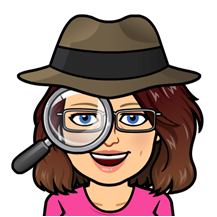 Objective: Create a PowerPoint teaching others about the benefits of touch typing.Task to do: Search the internet to find information about the following topics. 
RESEARCH---Create a slide for each topic. What is touch typing? What are the benefits of learning touch typing?What are 8 benefits of touch-typing skills?How can touch typing help you in the workplace?How can touch typing help you in school/college?What is ergonomics? Include pictures. Why is ergonomics important? Include pictures. Create a slide with pictures of equipment that helps with ergonomics. Include keyboards, chairs, desks, monitors, etc. that help us be comfortable at the computer. Create a slide citing your sources. (Google is not a source, Google is a search engine). 
Formatting the PowerPoint for PresentingUse only 5 lines of text on each slide. Include lots of images (you may take pictures for your PowerPoints.)Use a nice color that your audience will like. Optional: Use sound and video on the slides. Upload to Google Classroom. Due: September 19, WednesdayWhere do I turn in this work?Google Classroom!!!When is this due???September 19, Wednesday. During class.  